Donation FormDonor Information (please print)Donation InformationThe enclosed donation is in the amount of $____________________.This contribution is in the form of: cash check (Credit/Debit card donations can be made online, on our website: www.hopelovescompany.org) This gift will be matched by my employer:	Form enclosedForm will be forwardedI prefer that this contribution remain anonymous.Acknowledgement InformationPlease use the following name(s) in all acknowledgements: 	I wish to make this donation in memory of: 	I wish to make this donation in honor of: 	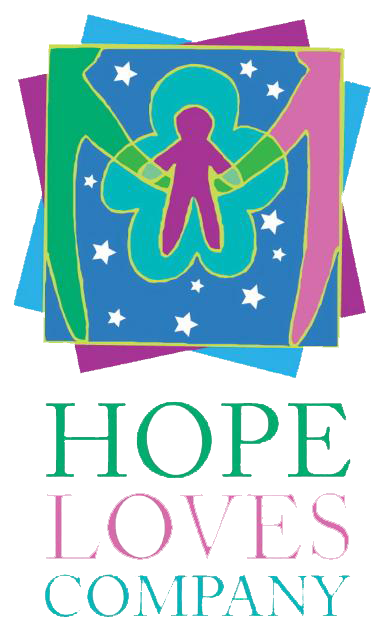 Providing educational and emotional support to children and young adults who had or have a loved one battling ALS.NameAddressCity, State, Zip CodePhoneEmailSignature(s): 	Date: 	Please mail to:Please make checks, corporate matches, 
or other gifts payable to: Hope Loves CompanyP.O. Box 931Pennington, NJ 08534